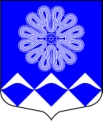 МУНИЦИПАЛЬНОЕ УЧРЕЖДЕНИЕ«СОВЕТ ДЕПУТАТОВ
МУНИЦИПАЛЬНОГО ОБРАЗОВАНИЯПЧЕВСКОЕ СЕЛЬСКОЕ ПОСЕЛЕНИЕ»КИРИШСКОГО МУНИЦИПАЛЬНОГО РАЙОНАЛЕНИНГРАДСКОЙ ОБЛАСТИРЕШЕНИЕот   08 февраля 2018  года                                                           №  38/202О принятии отчета о работе Контрольно-счетной палаты муниципального образованияПчевское сельское поселениеКиришского муниципальногорайона Ленинградской областиза 2017 год	Заслушав информацию председателя Контрольно-счетной палаты муниципального образования Киришский муниципальный район Ленинградской области Т.И. Конопацкой о результатах работы Контрольно-счетной палаты муниципального образования Киришский муниципальный район Ленинградской области за 2017 год, совет депутатов муниципального образования Пчевское сельское поселение Киришского муниципального района Ленинградской области РЕШИЛ:Принять к сведению представленный отчет о результатах работы Контрольно-счетной палаты муниципального образования Пчевское сельское поселение Киришского муниципального района Ленинградской области за 2017 год;Признать работу Контрольно-счетной палаты муниципального образования Пчевское сельское поселение Киришского муниципального района Ленинградской области за 2017 год удовлетворительной;Опубликовать отчет о результатах работы Контрольно-счетной палаты муниципального образования Пчевское сельское поселение Киришского муниципального района Ленинградской области за 2017 год в средствах массовой информации.Глава муниципального образованияПчевское сельское поселениеКиришского муниципального районаЛенинградской области                                                                                         Е.М. ПлатоновРазослано: дело-2, Левашов Д.Н., КСП, прокуратура, СМИ